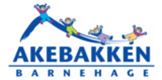 SIKKERHET I BARNEHAGEN:I Akebakken har vi stort fokus på sikkerhet. Vi har:Informasjon til alle nyansatte og vikarer. Særlig fokus på sikkerhet og rutiner. Beredskapsrutiner på egen nettside gjennom PBL. Alle ansatte leser og setter seg inn i disse rutinene. Vi har pbl mentor sitt HMS system1.hjelpskurs: Hvert 1,5år arrangeres 1.hjelpskurs med HLR gjennom Luringen kurssenter.Brannvern. Barnehagen har både varslede og uvarslede øvelser gjennom året.Personalmøter: Informasjon og gjennomgang av rutiner. Praktiske øvelser. Artikler med fokus på sikkerhet, skader og ulykker diskuteres.Sikkerhetsrutiner ute gjennomgås to ganger å året og er til jevnlig diskusjon.Utesjekk av lekeområdet foretas hver morgen for å sikre at området er fritt for synlig risiko.Verneombud har 1 time per uke for å jobbe med HMS – herunder sikkerhet for barn.Trafikkopplæring for barn gjennom «Tarkus»TurrutinerRutiner for bruk av spikkekniv og sagRutiner for bålDet skrives risikoanalyser i forkant av nye turer/aktiviteterBarna har på refleksvester med avdelingens telefonnummerTROSS ALT DETTE – ULYKKER KAN SKJE! DA HAR VI RUTINER FOR HVA VI GJØR NÅR ULYKKEN ER UTE. 